MOÇÃO DE APLAUSO Nº 001/2023“MOÇÃO DE APLAUSO a ORQUESTRA MUNICIPAL DE Bom Retiro do Sul pela passagem dos 40 anos de fundação”O Vereador Silvio Roberto Portz, da Câmara Municipal de Vereadores de Bom Retiro do Sul, nos termos regimentais e ouvido o Plenário, manifesta sua homenagem com a presente MOÇÃO DE APLAUSOS a ORQUESTRA MUNICIPAL DE BOM RETIRO DO SUL.Fundada oficialmente em 05 de Abril de 1983, a Banda Municipal teve seu início na administração de Carlos Alberto Hermann, com as aulas de música que foram ministradas pelo músico Plabaut, no ano de 1981, onde em dezembro daquele ano a Banda Municipal realizou sua 1ª apresentação ao público já com a coordenação do maestro e músico Otélio Rodrigues da Rosa. Em 1982 a Banda Municipal ficou conhecida em todo o município, pois tocou em todos os comícios do antigo PDS(Partido Democrático Social) que tinha como candidatos à prefeito municipal os Srs. Mario Ribeiro e Adroaldo de Franceschi. Com a oficialização em 1983 na administração de Antônio Edgar Chilella, a Banda foi incrementada com traje oficial e instrumentos novos, para melhor desenvolver seu trabalho de música instrumental de sopro, que repercutiu muito bem tanto no município de Bom Retiro do Sul como também na região.  Em 1984 os músicos passaram a receber um cachê mensal para atender as apresentações no município. Seu primeiro maestro foi Otélio Rodrigues da Rosa, que comandou a Banda até 1990, quando assumiu de maestro o músico, Décio José Gauer. Este ficou na função até 1996. De 1997 até o dia de hoje o maestro é Celso Luiz Gauer. No ano de 1990 foi criada a Associação da Banda Municipal de Bom Retiro do Sul, tendo por objetivo administrar a Banda Municipal e manter convênio com a prefeitura municipal para atender as solicitações da mesma em apresentações e oferecer aulas de música para instrumentos de sopro. Nestes anos de existência, a Banda sempre acompanhou todos os eventos importantes do município de Bom Retiro do Sul, bem como manteve ativa a escola de música para instrumentos de sopro junto à Casa de Cultura até o ano de 2010, quando não foi mais viável financeiramente manter a escola de sopros da cidade. Em 2002 na administração de Pedro Aelton Wermann, a Banda gravou seu 1º CD, com músicas do seu repertório e incluindo o Hino à Bom Retiro. Em 2006 na administração de Paulo André Eidelwein com a contratação de mais músicos passou a denominar-se Orquestra Municipal de Bom Retiro do Sul, em 2008 lançou seu 1º DVD, com músicas do seu repertório. Hoje a Orquestra Municipal de Bom Retiro do Sul é composta por 16 músicos, excelentes profissionais, que com um repertório eclético, que vai da música étnica alemã e italiana, passando pela MPB e Clássica, à música latina e à gauchesca, encantam o público que os assiste, aumentando cada dia seus admiradores. Após a pandemia a Orquestra se manteve através de Shows com apoio de Lei de Incentivo à Cultura e Lei Rouanet, tendo feito apresentações nas cidades de; Três Passos, Mato Leitão, Vera Cruz, Candelária, Carazinho e Bom Retiro do Sul. O atual Presidente da Associação da Banda Municipal de Bom Retiro que mantém a nossa Orquestra é o Sr. Rodrigo Gauer.Bom Retiro do Sul-RS, 04 de abril de 2023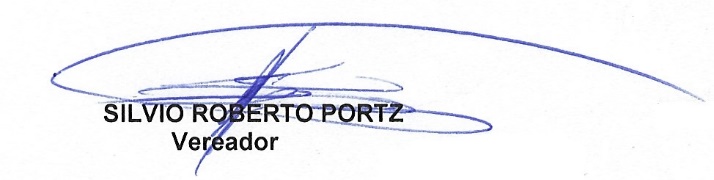 